appaloosa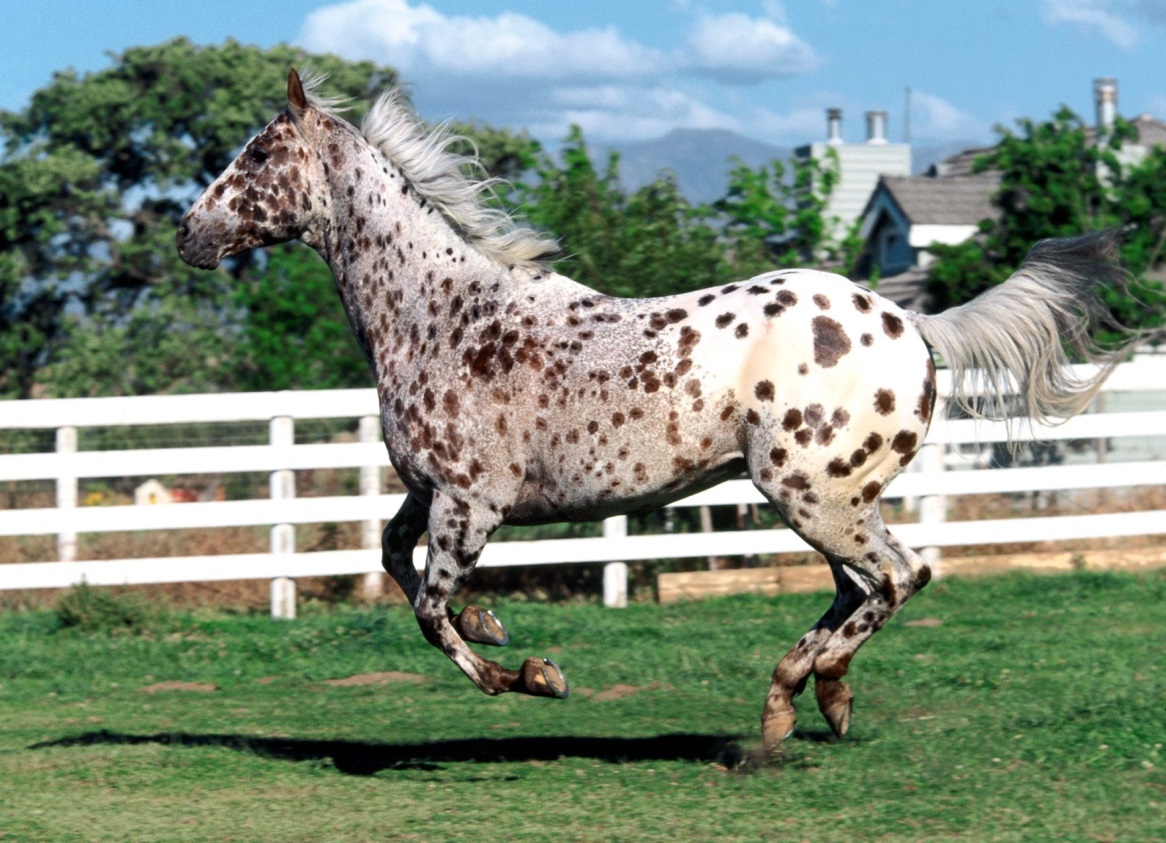 